ФоторепортажУчителя-логопеда Самодуровой Н.С.Моя работа в детском включает в себя индивидуальные занятия по коррекции звукопроизношения , групповое(фронтальное) занятие по формированию звукового анализа и синтеза, а также работа с родителями воспитанников детского сада.Сегодня среда и мой день начинается с индивидуальных занятий. Для начала разбудим пальчики.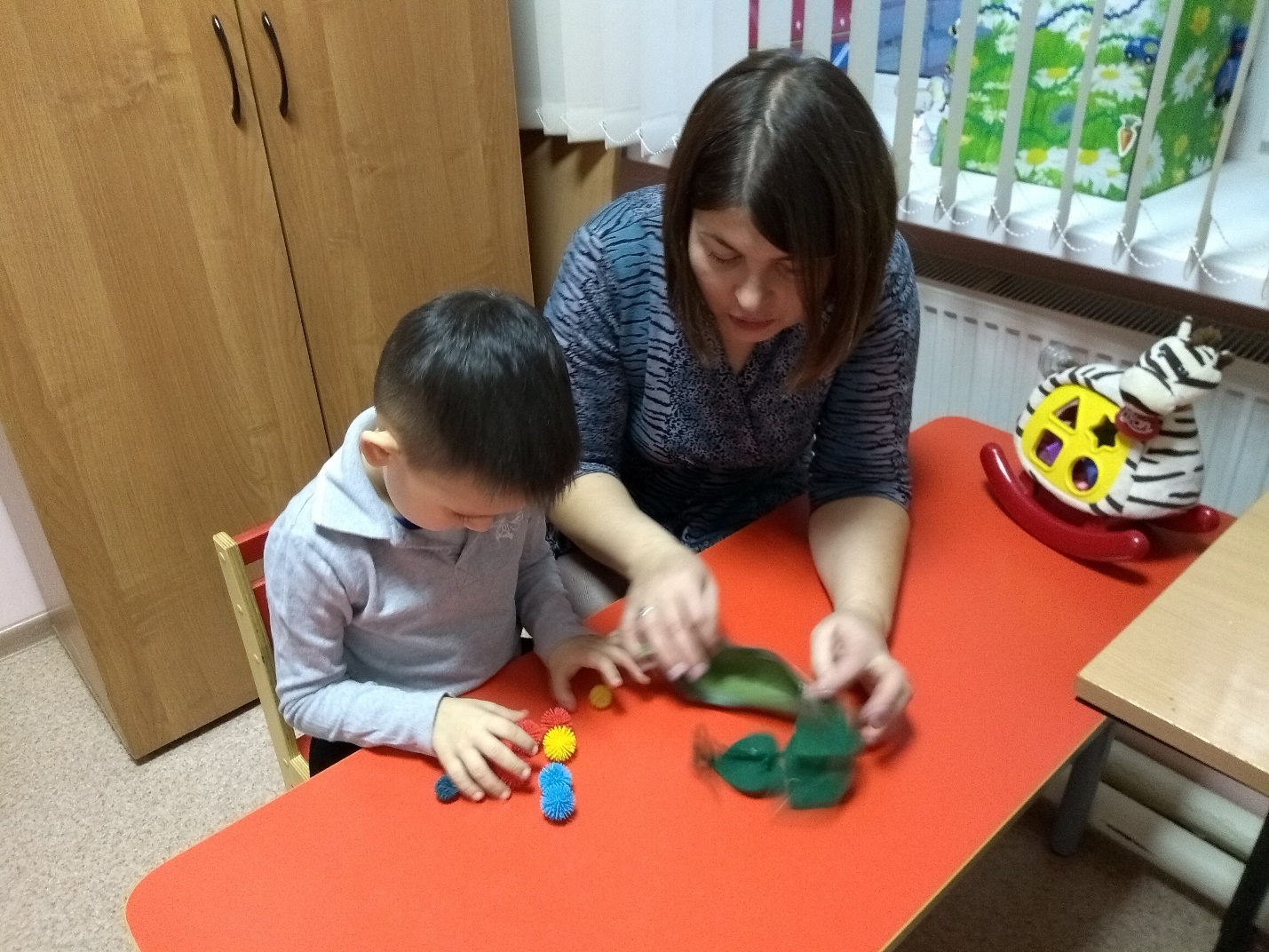 Индивидуальное занятие: «Автоматизация звука Ш в словах», задание на развитие мелкой моторики «Волшебная фасолина». Поро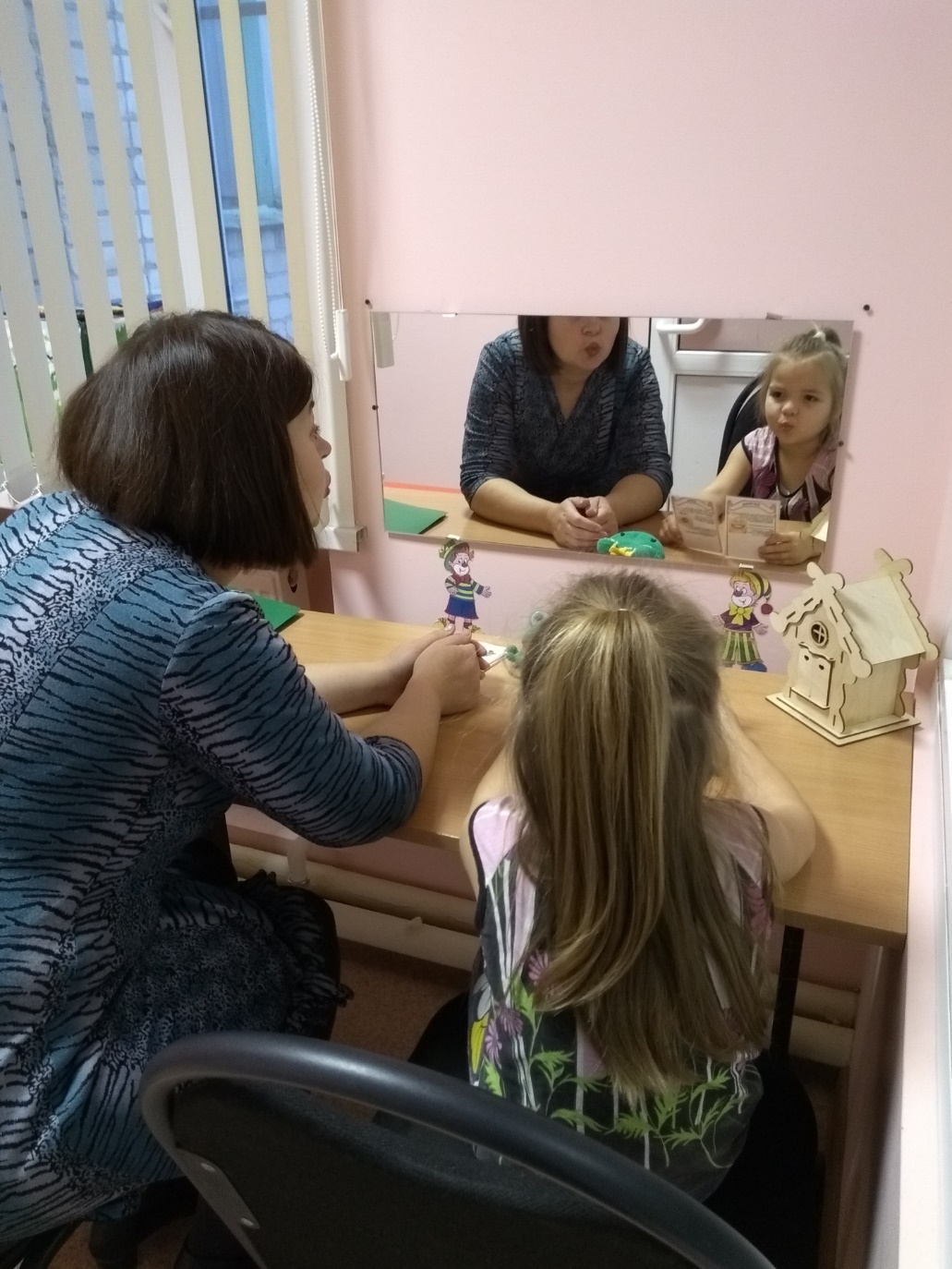 Пора  делать зарядку язычку. Индивидуальное занятие: «Озвончение согласных звуков», артикуляционная гимнастика : упражнение «Слоник».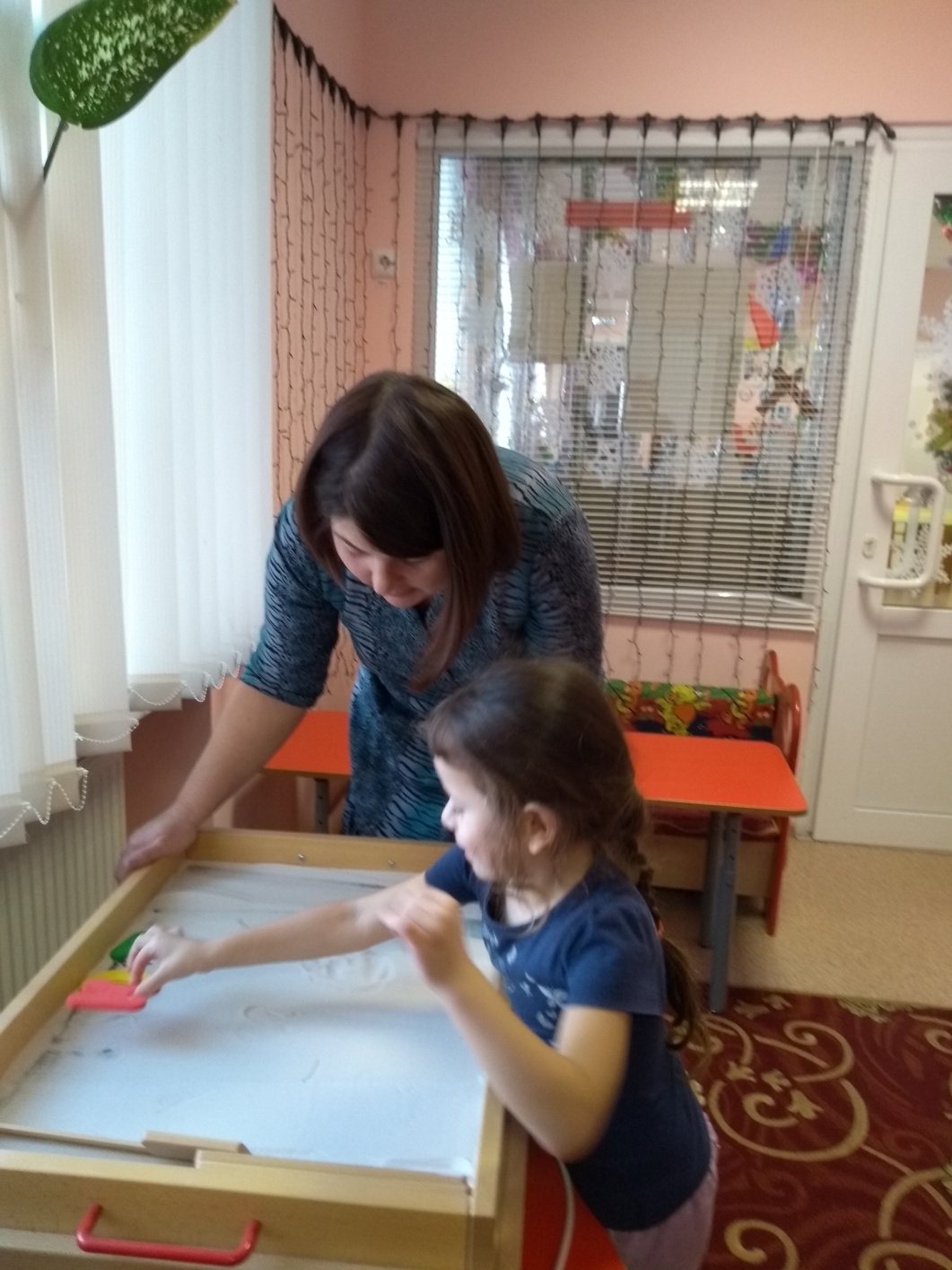 Индивидуальное занятие  « Автоматизации звука Л»Упражнение «Напиши на песке».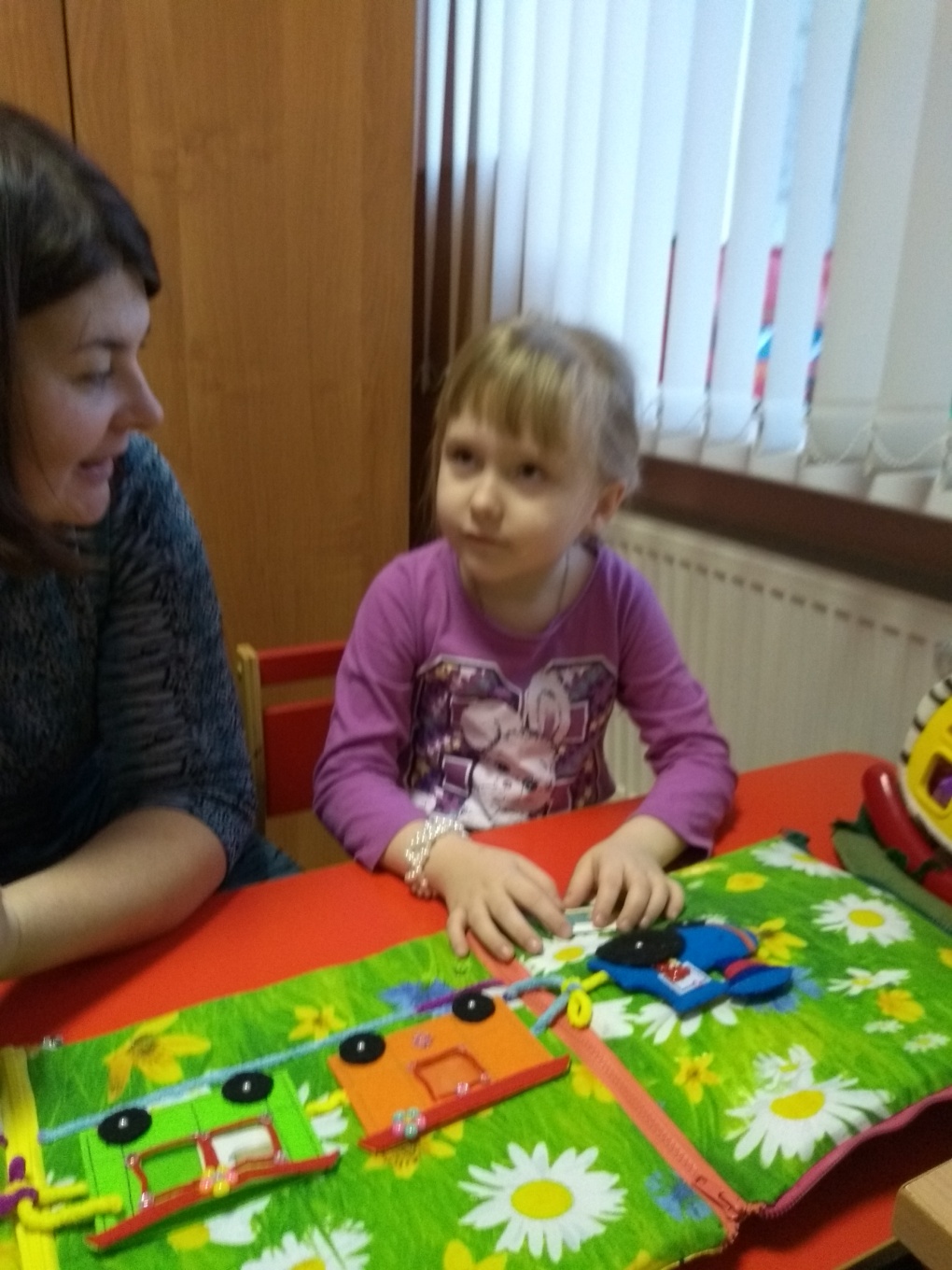 Индивидуальное занятие «Звуковой анализ слова».Упражнение «Посчитаем слоги  в слове». 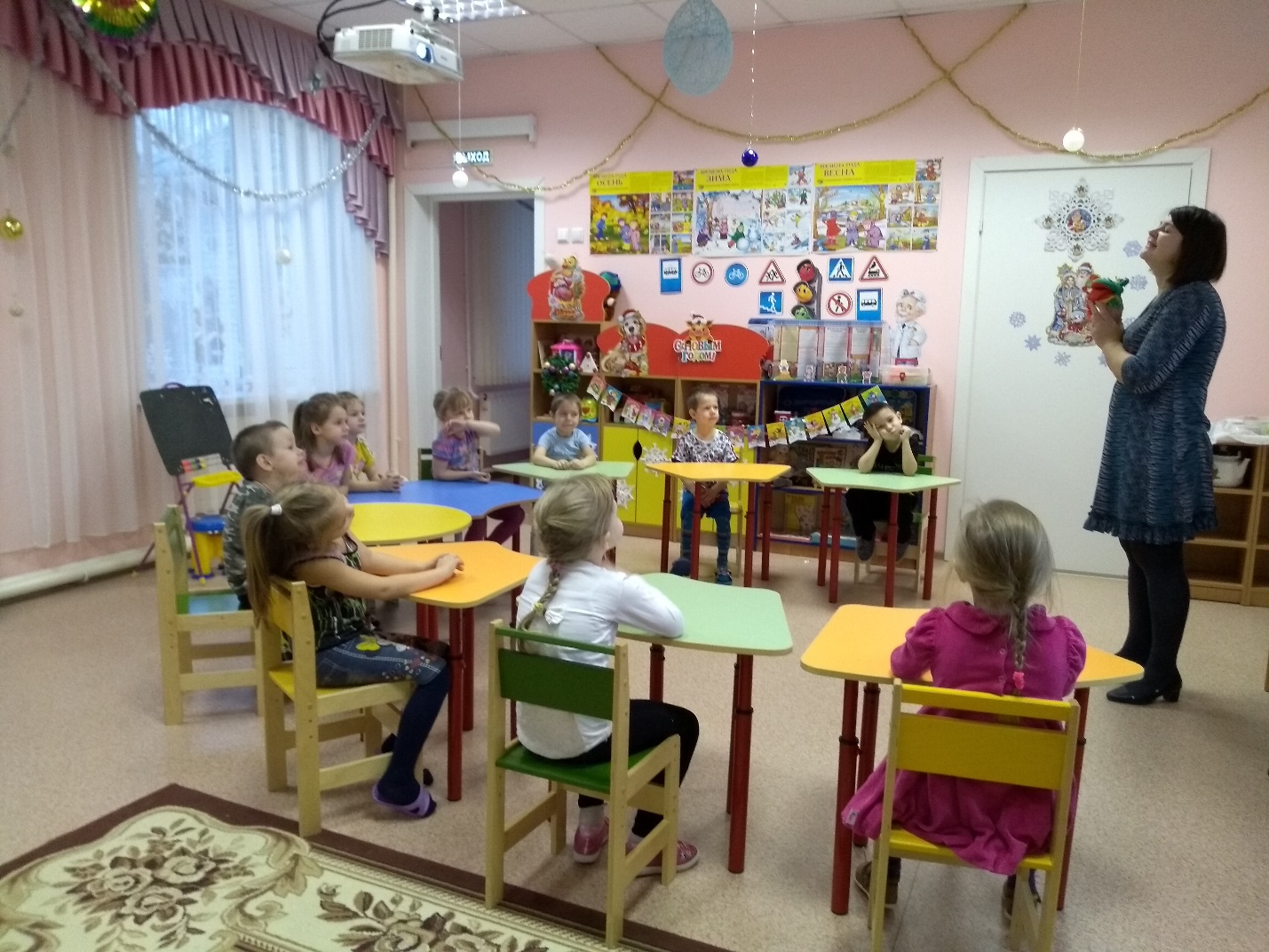 Фронтальное занятие в старшей группе «Формирование правильной артикуляции звука [К] и знакомство с буквой К». Артикуляционная гимнастика с лягушкой Говорушкой.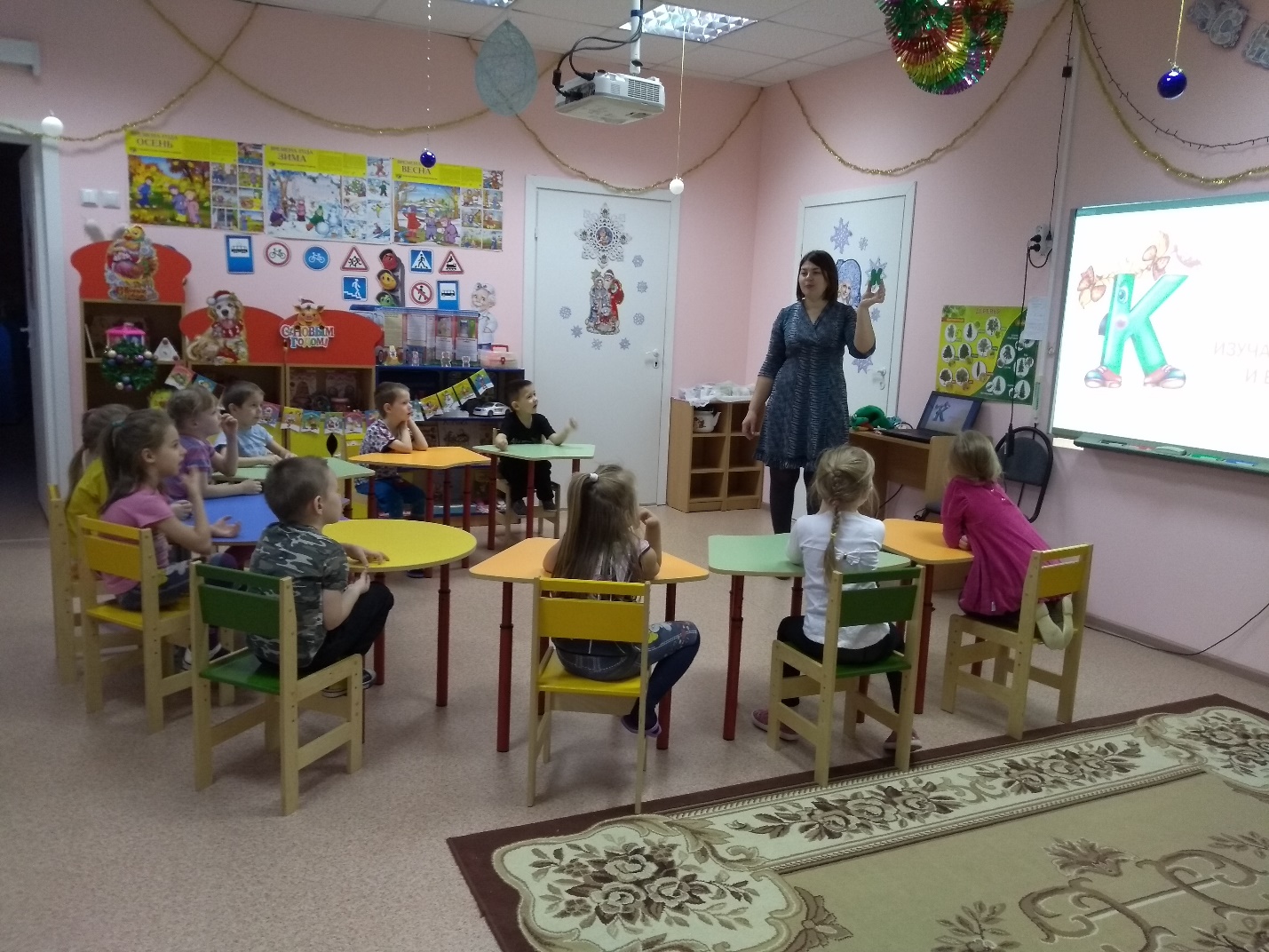 Знакомство с буквой К.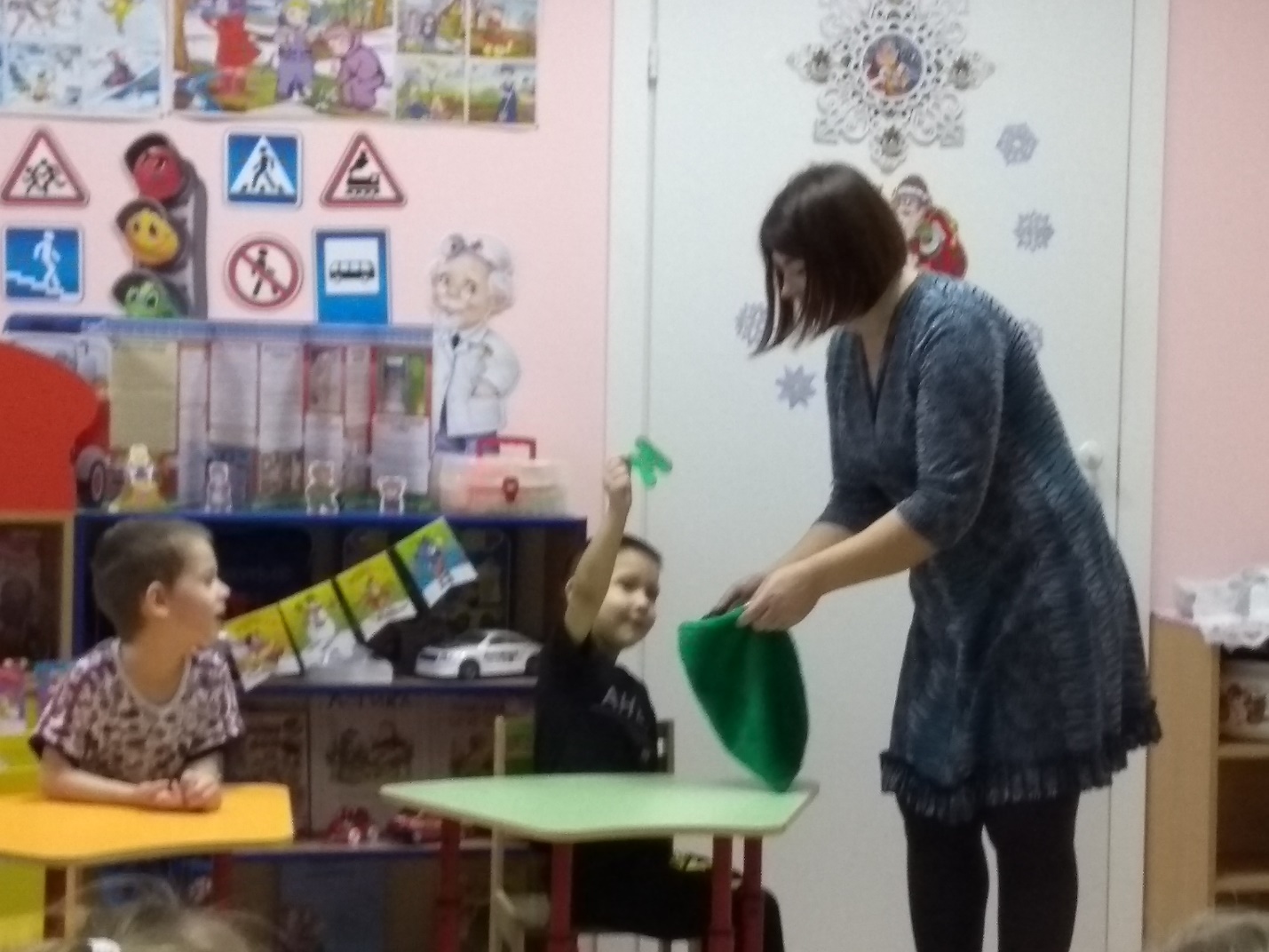 Игра на развитие сенсорного восприятия «Чудесный мешочек». Определение буквы К тактильно  по зрительно воспринимаемому образцу.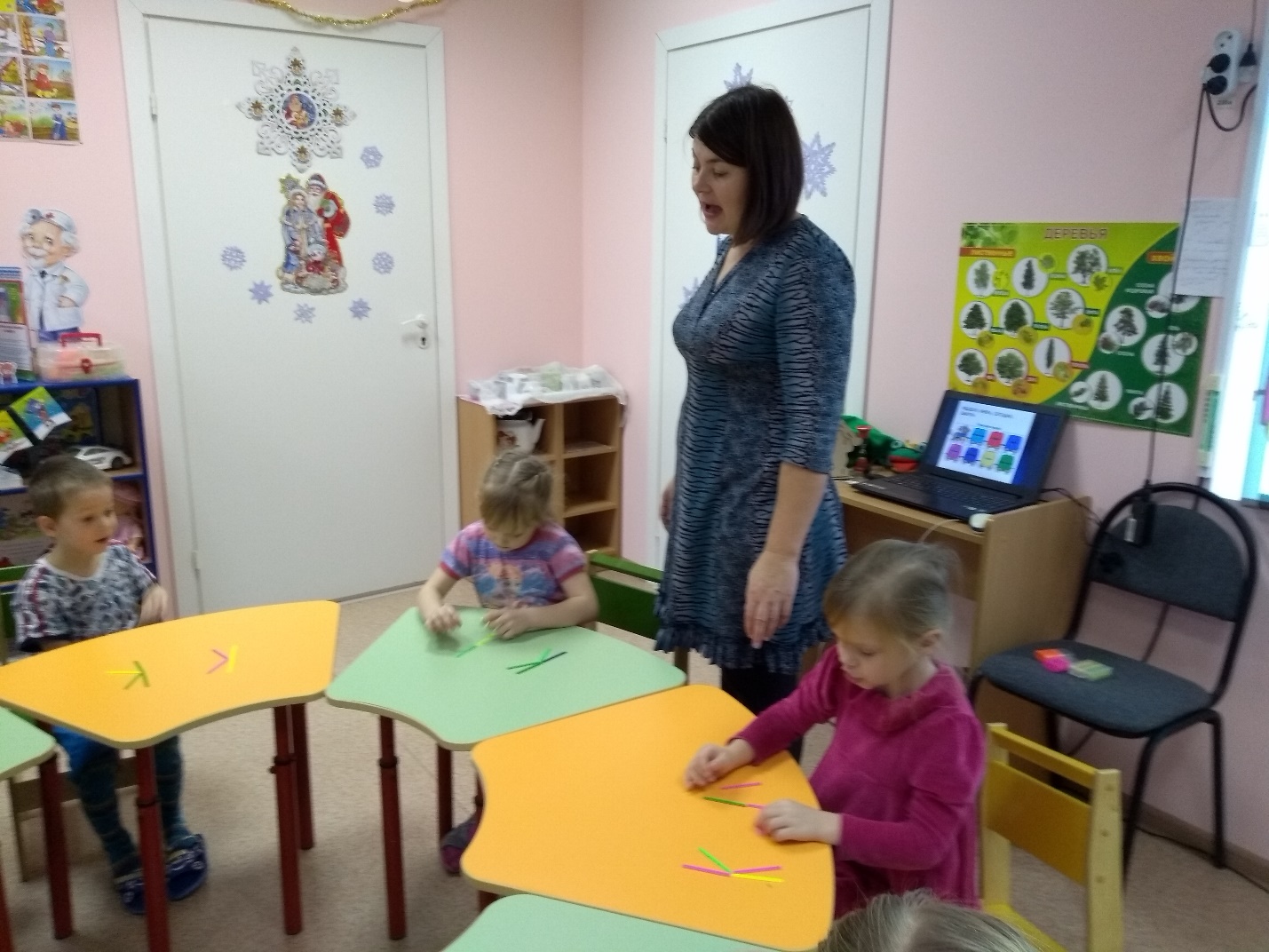 Упражнение на развитие мелкой моторики «Выложи букву из палочек».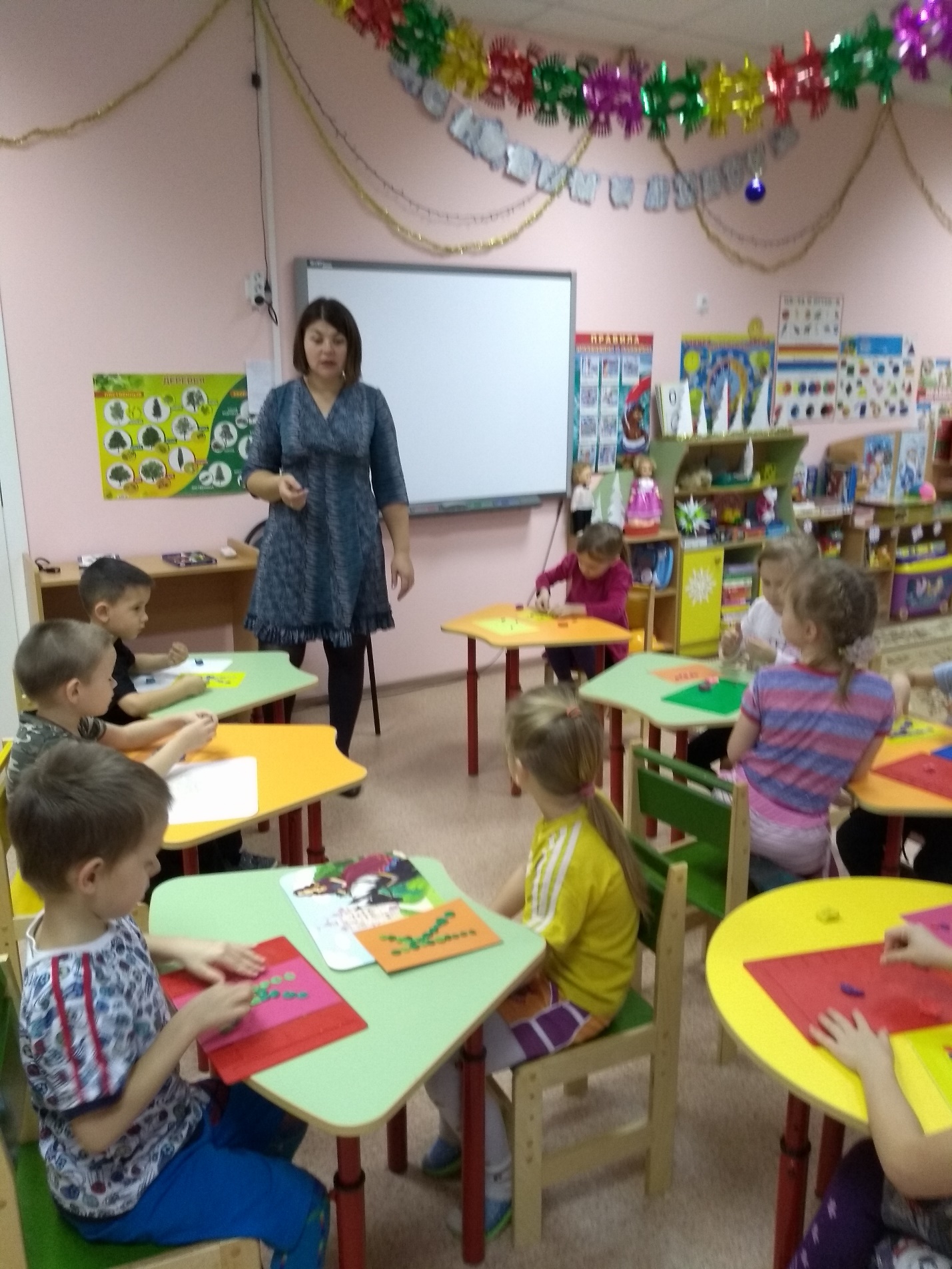 Занятие на формирование зрительного восприятия графического образа буквы К с помощью аппликации из пластилина.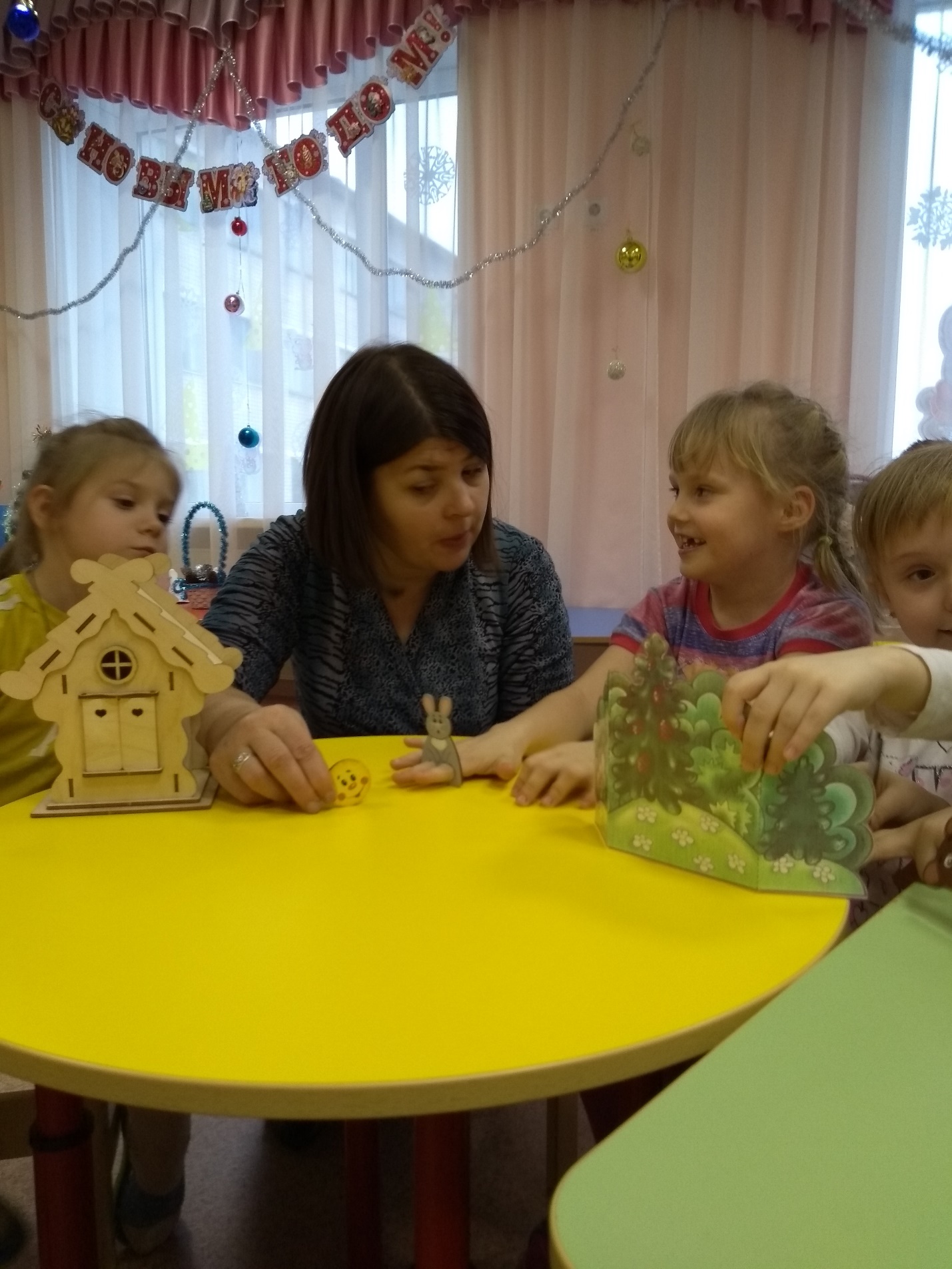 Инсценировка сказки «Колобок» с помощью пальчикового театра.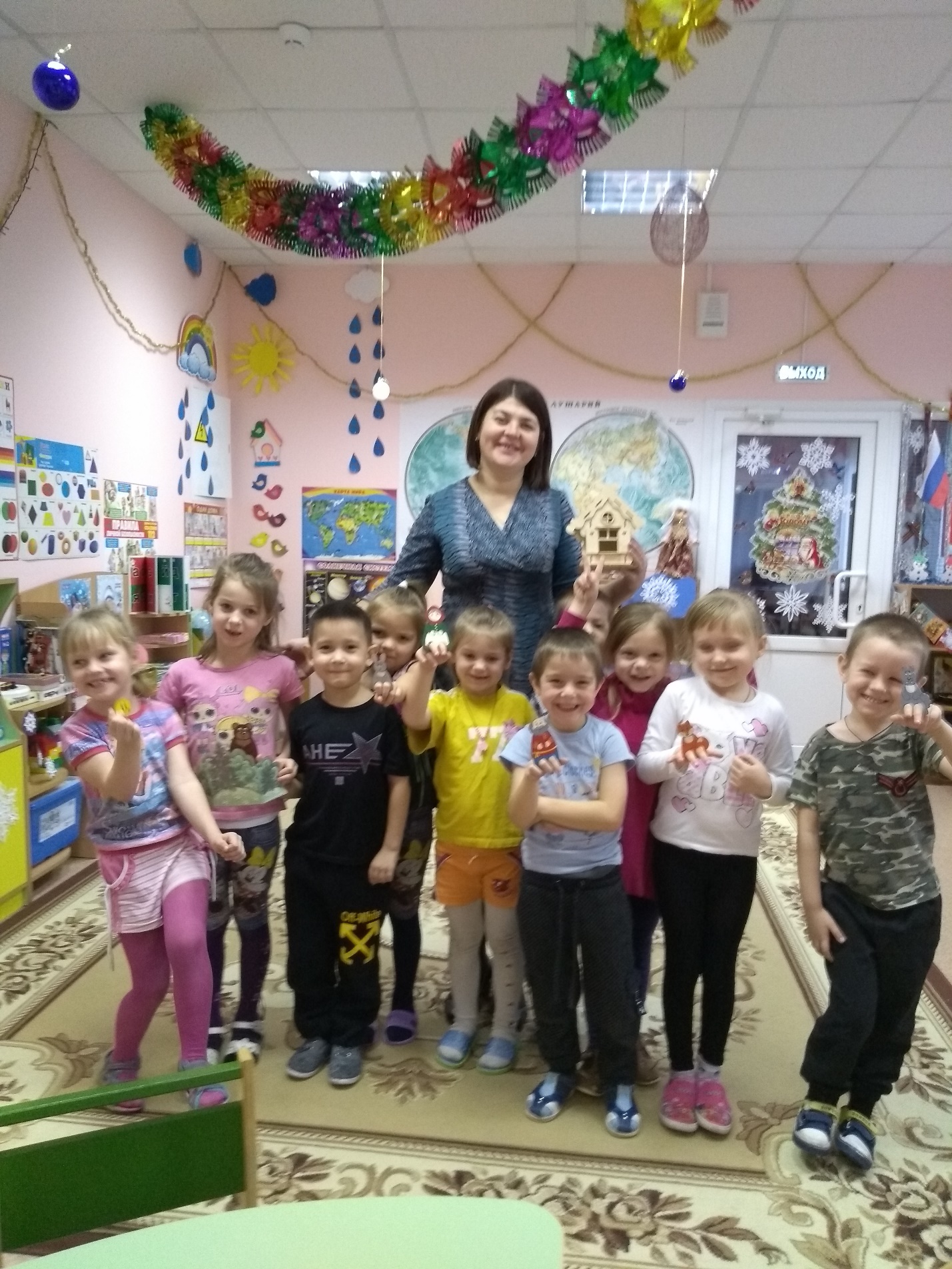 Как нам нравится театр!Рабочий день подошел к концу, а завтра будет новый день и много интересных и новых занятий.